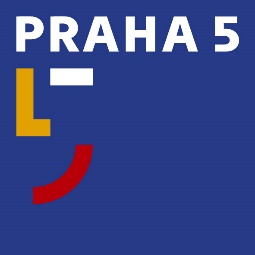 Úřad městské části Praha 5Oddělení PR a tiskovénáměstí 14. října 1381/4, 150 22 Praha 5t: 257 000 597, 603 238 221e: tomas.kopecny@praha5.czw: www.praha5.cz TISKOVÁ ZPRÁVA25. 1. 2021Uzavření části historického centra podle Prahy 5 výrazně zkomplikuje dopravu v přilehlých městských částechPlány na uzavření části Smetanova nábřeží a Malostranského náměstí, které pochází z pera náměstka primátora hlavního města Prahy pro dopravu Adama Scheinherra, zásadně odmítá Radnice páté městské části. Argumentuje především nedostatečnou analýzou dopadů dopravních opatření.Připravovaná uzávěra navazuje na již neprůjezdnou oblast Smetanova nábřeží z května minulého roku. V další etapě by mělo dojít k prodloužení neprůjezdnosti zmíněného úseku a k omezení dopravy kolem zastávek Staroměstská, Karlovy lázně a Národní divadlo. Dotčené zastávky plánuje magistrát rozšířit a přilehlé komunikace zcela uzavřít automobilové dopravě. Uvažuje se rovněž o znemožnění průjezdu Malostranského náměstí – zůstat má průjezdný pouze vjezd ulicí Karmelitskou ze strany od Prahy 5 a vjezd ulicí Letenskou ze směru od Prahy 7. „Plánovaná magistrátní uzávěrka významně zatěžuje část historického centra a s ním i průjezdnost sousedních městských částí. Jmenovitě se jedná o Prahu 2, 6, 7 a naši městkou část. V dohledné době nás čeká již tak náročná rekonstrukce Barrandovského mostu, která významně zahltí dopravu v Praze 5, a pokud dojde ještě k uzavírce části historického centra Prahy, nastane přetížení komunikační sítě. Za Prahu 5 se záměrem Magistrátu rozhodně nesouhlasíme“, říká Jan Panenka, předseda Výboru dopravního městské části Praha 5.Magistrát své rozhodnutí opírá o tvrzení, že dojde k zefektivnění hromadné dopravy a většímu prostoru pro pěší. Kromě nedostatečných analýz však vadí páté městské části dopad, který opatření přinese z hlediska průjezdnosti.